	Załącznik 
		do uchwały Nr IX/101/2019  	Rady Miejskiej w Zelowie 	z dnia 27 czerwca 2019 roku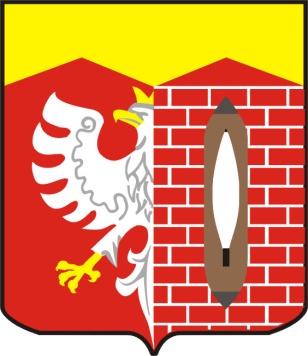 GMINNY PROGRAM
PRZECIWDZIAŁANIA PRZEMOCY W RODZINIE ORAZ OCHRONY OFIAR PRZEMOCY W RODZINIE W GMINIE ZELÓW NA LATA 2019-2022 ZELÓW, 2019 ROK        I. Wstęp        Zgodnie z ustawą o przeciwdziałaniu przemocy w rodzinie przemoc w rodzinie należy rozumieć jako jednorazowe albo powtarzające się umyślne działanie lub zaniechanie naruszające prawa lub dobra osobiste członków rodziny, w szczególności narażające te osoby na niebezpieczeństwo utraty życia, zdrowia, naruszające ich godność, nietykalność cielesną, wolność, w tym seksualną, powodujące szkody w ich zdrowiu fizycznym lub psychicznym, a także wywołujące cierpienie i krzywdy moralne u osób dotkniętych przemocą. Przemoc domowa może być zarówno skutkiem, jak i przyczyną dysfunkcji w rodzinie, bez wątpienia należy ją zakwalifikować do kategorii zachowań negatywnych o dużej szkodliwości społecznej.        Przemoc w rodzinie ma swój szczególny wymiar, ponieważ to rodzina powinna swoim członkom gwarantować bezpieczeństwo i harmonijny rozwój kształtujący osobowość człowieka, jego system norm i wartości. Rodzice i opiekunowie prawni powinni stanowić wzór postępowania dla dzieci. W przypadku dezorganizacji i zaburzenia tych podstawowych wartości i zachowań rodzina nie funkcjonuje prawidłowo, łamie reguły, nie realizuje prawidłowo swoich zadań. Dochodzi do naruszania podstawowych praw człowieka, w tym prawa do życia i zdrowia oraz poszanowania godności osobistej.         Przemoc w rodzinie stanowi poważny problem społeczny, wobec którego oczekuje się tworzenia specjalistycznej sieci realizowanej przez profesjonalistów. Zjawisko przemocy jest ściśle powiązane z innymi problemami społecznymi, dlatego ich rozwiązywanie powinno być wspólnym interesem uzupełniających się działań specjalistów z różnych dziedzin.        Podstawą prawną działań związanych z przeciwdziałaniem przemocy w rodzinie jest:Krajowy Program Przeciwdziałania Przemocy w Rodzinie na lata 2014 – 2020Ustawa z dnia 29 lipca 2005 roku o przeciwdziałaniu przemocy w rodzinie (tekst jednolity Dz. U. z 2015 r. poz. 1390)Ustawa z dnia 26 października 1982 roku o wychowaniu w trzeźwości i przeciwdziałaniu alkoholizmowi (tekst jednolity Dz. U. z 2018 r. poz. 2137)Ustawa z dnia 29 lipca 2005 r., o przeciwdziałaniu narkomanii ( Dz. U. z 2018 r. poz.  1030)Ustawa z dnia 12 marca 2004 roku o pomocy społecznej (tekst jednolity Dz. U. z 2018 r. poz. 1508 z póź. zm.)Ustawa z dnia 25 lutego 1964 roku Kodeks rodzinny i opiekuńczy (tekst jednolity Dz. U. z 2017r. poz. 682 z poź.  zm.)Gminna Strategia Rozwiązywania Problemów Społecznych w Gminie Zelów na lata 2016 - 2020 II. Zjawisko przemocy w środowisku lokalnym        Analizę zjawiska przemocy w środowisku lokalnym Gminy Zelów sporządzono w oparciu o dane zawarte w opracowanej w m-cu październiku 2015 r. Diagnozie Lokalnych Problemów i Zagrożeń Społecznych na terenie Gminy Zelów oraz opracowanej w m-cu listopadzie 2015 r. Gminnej Strategii Rozwiązywania Problemów Społecznych na lata 2016 – 2020.  Ponadto o dane z różnych instytucji. Obydwa opracowane dokumenty powstały na bazie badań ankietowych przeprowadzonych wśród mieszkańców Gminy Zelów. Na potrzeby opracowania Diagnozy Lokalnych Problemów i Zagrożeń Społecznych przeprowadzono 470 ankiet w tym wśród 150 osób dorosłych, 100 uczniów szkół podstawowych, 103 uczniów gimnazjalnych, 97 uczniów szkół średnich, 20 sprzedawców.        Analiza i interpretacja danych z ankiet pozwoliła na wyłonienie najważniejszych problemów społecznych na terenie gminy Zelów.        Za najistotniejsze zagrożenia i problemy w gminie Zelów uznano: spożywanie alkoholu przez dzieci i młodzież, uzależnienie od alkoholu, zażywanie narkotyków oraz dopalaczy przez dzieci i młodzież.        Przemoc szkolna i przemoc w rodzinie jako problem społeczny usytuowany jest w hierarchii problemów na niższej pozycji co nie oznacza, że jest niezauważalny przez mieszkańców naszej Gminy i należy go lekceważyć. W badaniu ankietowym 83% mieszkańców oceniło przemoc domową jako ważne zagrożenie dla gminy, a przemoc szkolną 88% mieszkańców. Ponad połowa dorosłych respondentów – 57% potwierdza, że było kiedykolwiek świadkami przemocy, a 36% mieszkańców wskazuje, że zna osoby doznające przemocy. 11% badanych przyznaje, że sami stali się ofiarami przemocy. Około co piąty dorosły mieszkaniec twierdzi, że występują takie sytuacje, w których można usprawiedliwić zastosowanie przemocy.        31% uczniów szkoły podstawowej, 48% uczniów gimnazjum, 67% uczniów szkoły ponadgimnazjalnej było kiedykolwiek świadkami przemocy, a 18% uczniów szkoły podstawowej, 21% uczniów gimnazjum, 31% uczniów szkoły ponadgimnazjalnej doznało przemocy osobiście. Uczniowie, którzy byli świadkami przemocy wskazali, że do czynu przemocowego doszło na terenie szkoły (18% uczniów szkoły podstawowej, 30% uczniów gimnazjum, 39% uczniów szkoły ponadgimnazjalnej). Niektórzy uczniowie grup szkolnych zaobserwowali również zjawisko cyberprzemocy – 2% młodszych uczniów, 7% uczniów gimnazjum, 34% uczniów szkoły ponadgimnazjalnej było świadkami przemocy w Internecie.        Pewien odsetek badanych uczniów wykazuje, że dzieci i młodzież mają do czynienia z przemocą domową - 5% uczniów szkoły podstawowej, 2% uczniów gimnazjum, 4% uczniów szkoły ponadgimnazjalnej deklaruje, że do aktu przemocy, którego byli świadkami doszło w ich domu.        Dane te są niepokojące i wskazują na potrzebę działań profilaktycznych, których celem byłoby zwiększenie bezpieczeństwa uczniów na terenie szkół oraz w ich pobliżu, a także działań przeciwko występowaniu zjawiska cyberprzemocy. Niezbędne są również działania ukierunkowane przeciwko przemocy domowej.        W badaniach przeprowadzonych na potrzeby opracowania Gminnej Strategii Rozwiązywania Problemów Społecznych, ankietowani mieszkańcy – podobnie jak w Diagnozie – usytuowali problem przemocy na dalszej pozycji w hierarchii problemów społecznych, ale jednocześnie ocenili go, jako niezwykle istotne zagrożenie dla lokalnej społeczności.        W gminie Zelów występuje grupa powiązanych ze sobą problemów i zagrożeń społecznych jakie z nich płyną. Osoby doświadczające niestabilnej sytuacji ekonomicznej najczęściej spowodowanej bezrobociem czy uzależnieniami cierpią z powodu silnego stresu, przygnębienia. Bardzo niepokojącym jest fakt przyzwolenia na stosowanie kar fizycznych wobec dzieci oraz skala przemocy domowej i szkolnej określona na podstawie ankiet i danych z instytucji. Z danych Komisariatu Policji w Zelowie wynika, że do listopada 2018 r. w sprawie stosowania przemocy domowej wszczęto 5 postępowań przygotowawczych, a 1 z nich trafiło z aktem oskarżenia do Sądu Rejonowego w Bełchatowie, 2 umorzono i 1 jest w toku postępowania. Na podstawie przeprowadzonych interwencji i własnych ustaleń Policja objęła nadzorem (w ramach procedury „Niebieskie Karty”) 24 rodziny, w których występowała przemoc domowa.        W 2017 r. z pomocy Miejsko-Gminnego Ośrodka Pomocy Społecznej w Zelowie skorzystało 16 rodzin ( 32 osoby w rodzinach)z powodu przemocy, natomiast do końca listopada 2018 roku  6 rodzin (23 osoby w rodzinach ) .        Mieszkańcy gminy mają możliwość korzystania z bezpłatnej pomocy oferowanej przez Punkt Konsultacyjny dla Osób z Problemem Alkoholowym i Ofiar Przemocy w Rodzinie. W 2017 r. w Punkcie Konsultacyjnym udzielono 417 konsultacji dla 101 osób, w tym dla 5 ofiar przemocy (112 konsultacji).         W Punkcie Profilaktyczno-Interwencyjnym dla Dzieci, Młodzieży i Rodziców w 2017 r. udzielono 235 konsultacji dla 48 osób, w tym dla 10 dorosłych ofiar przemocy w rodzinie ( 44 konsultacji )  i dla 12 dzieci (112 konsultacji) oraz dla 2 sprawców przemocy w rodzinie (24 konsultacje). Ponadto w Punkcie Konsultacyjnym udzielane są porady prawne.  W  2017r.  udzielono dla 10 osób porad prawnych dotyczących przemocy w rodzinie .        W naszej Gminie od 2011 r. powołany jest Zespół Interdyscyplinarny do Spraw Przeciwdziałania Przemocy w Rodzinie, którego celem jest przede wszystkim pomoc osobom i rodzinom dysfunkcyjnym w przezwyciężaniu problemów, efektywne podejmowanie działań interwencyjnych i pomocowych, współdziałanie z innymi podmiotami w przeciwdziałaniu przemocy w rodzinie.        W 2017 r. do Przewodniczącego Zespołu Interdyscyplinarnego wpłynęło 26 „Niebieskich Kart - A” dotyczących podejrzenia stosowania przemocy domowej. W każdym przypadku powołana została grupa robocza do pracy z konkretną rodziną, natomiast odbyły się 4 posiedzenia całego Zespołu Interdyscyplinarnego. Do końca listopada 2018 r. odbyły się 3 posiedzenia całego Zespołu Interdyscyplinarnego. Do Przewodniczącego Zespołu Interdyscyplinarnego wpłynęło 17„Niebieskich Kart – A”, również do każdego przypadku powołana została grupa robocza.        Jednakże dane Policji czy Miejsko-Gminnego Ośrodka Pomocy Społecznej nie stanowią wszystkich przypadków przemocy w rodzinie. Częstokroć zaniechuje się zgłaszania tego typu aktów choćby ze wstydu lub braku dowodów czy świadków. Wiele przypadków dotyczy przemocy psychicznej, a ten rodzaj krzywdy bardzo trudno jest udowodnić sprawcy. Stąd też istnieje konieczność podejmowania szeroko zakrojonych działań edukacyjnych i informacyjnych wśród lokalnej społeczności pozwalających na dostrzeżenie problemu przemocy w środowisku oraz sposobów jej przeciwdziałania i zapobiegania.        Z uwagi na powyższą charakterystykę zagrożeń społecznych ważne jest położenie szczególnego akcentu na działalność profilaktyczną wśród dzieci i młodzieży. Weryfikowanie ryzykownych przekonań oraz trening konstruktywnych sposobów radzenia sobie ze stresem i problemami przyczyni się do zmniejszenia ryzyka przemocy szkolnej i domowej doświadczanej przez osoby niepełnoletnie. Nie bez znaczenia jest także kwestia radzenia sobie z presją rówieśników. Jeśli chodzi o doświadczenia przemocy, to pomocne może się okazać skonstruowanie lokalnej oferty dla dzieci krzywdzonych, w tym grupy socjoterapeutycznej dla dzieci – ofiar przemocy. Taka forma pomocy mogłaby funkcjonować choćby w świetlicy środowiskowej w Zelowie. Pomocą powinno się także objąć sprawców – dając im możliwość uczestniczenia w grupach korekcyjno-terapeutycznych.        Tylko dzięki skoordynowanym, spójnym działaniom instytucji finansowanych przez Gminę Zelów oraz organizacji pozarządowych i stowarzyszeń, a także społeczności lokalnej, możliwa jest skuteczna profilaktyka i rozwiązywanie problemów: alkoholowego, narkotykowego, dopalaczy, przemocy w rodzinie czy szkole. Dobra współpraca, wymiana spostrzeżeń pozwoli na podjęcie szybkich niepowtarzających się działań. Bezpośredni sposób przekazywania informacji i podejmowania konkretnych działań usprawni pracę instytucji zaangażowanych w przeciwdziałanie przemocy.       III. Analiza Swot        Analiza SWOT jest użyteczną i coraz powszechniej stosowaną metodą przy określeniu priorytetów rozwojowych w pracach nad strategią . Metoda ta łączy analizę wnętrza , jak i otoczenia organizacji oraz badanie szans i zagrożeń , jakie stoją przed organizacją         IV. Adresaci        Program skierowany jest przede wszystkim do ofiar przemocy w rodzinie (w tym dzieci, współmałżonków, partnerów w związkach nieformalnych, osób starszych, osób  niepełnosprawnych), sprawców przemocy w rodzinie, świadków przemocy w rodzinie, przedstawicieli władz lokalnych, przedstawicieli instytucji i służb pracujących z dziećmi (nauczyciele, pedagodzy, pracownicy socjalni, policjanci, pracownicy wymiaru sprawiedliwości, pracownicy służby zdrowia, księża). Zmniejszenie rozmiarów przemocy w rodzinie i pomoc ofiarom jest więc celem, który powinien łączyć działania różnych instytucji i organizacji.        V. Zasoby lokalne        Na terenie gminy Zelów funkcjonują następujące instytucje, organizacje, które w swoich działaniach realizują zadania z zakresu zapobiegania problemom społecznym, w tym przeciwdziałania przemocy w rodzinie: Miejska Komisja Rozwiązywania Problemów Alkoholowych Zespół Interdyscyplinarny ds. Przeciwdziałania Przemocy w Rodzinie Miejsko-Gminny Ośrodek Pomocy Społecznej Komisariat Policji Punkt Konsultacyjny dla Osób z Problemem Alkoholowym i Ofiar Przemocy w Rodzinie Punkt Profilaktyczno-Interwencyjny dla Dzieci, Młodzieży i Rodziców Placówki oświatowe Służba zdrowia Stowarzyszenia i organizacje pozarządowe, w których statutach zostały ujęte zadania związane   z przeciwdziałaniem przemocy w rodzinie Kościoły i związki wyznaniowe Referat Oświaty, Kultury, Sportu i Zdrowia Urzędu MiejskiegoVI. Cele i zadania programuCel główny        Celem głównym Programu jest przeciwdziałanie przemocy w rodzinie poprzez spójne działania wszystkich służb oraz zminimalizowanie prawdopodobieństwa wystąpienia przemocy przez podniesienie świadomości społeczeństwa.Cele szczegółoweZwiększenie kompetencji zawodowych pracowników służb społecznych i innych instytucji zajmujących się problemem przemocy w rodzinie oraz ofiar przemocy w rodzinie.Systematyczna edukacja środowiska lokalnego mająca na celu podniesienie świadomości społecznej i wrażliwości na temat zjawiska przemocy. Udzielanie kompleksowej i  specjalistycznej pomocy rodzinom dotkniętym przemocą poprzez podejmowanie działań profilaktycznych, interdyscyplinarnych, terapeutycznych, socjalnych.Udzielanie kompleksowej pomocy dzieciom i młodzieży dotkniętych przemocą poprzez podejmowanie działań profilaktycznych i edukacyjnych.Cel szczegółowy 1) Zwiększenie kompetencji zawodowych pracowników służb społecznych i innych instytucji zajmujących się problemem przemocy w rodzinie oraz ofiar przemocy w rodzinieCel szczegółowy 2) Systematyczna edukacja środowiska lokalnego mająca na celu podniesienie świadomości społecznej i wrażliwości na temat zjawiska przemocyCel szczegółowy 3) Udzielanie kompleksowej i specjalistycznej pomocy rodzinom dotkniętym przemocą poprzez podejmowanie działań profilaktycznych, interdyscyplinarnych, terapeutycznych, socjalnychCel szczegółowy 4) Udzielanie kompleksowej pomocy dzieciom i młodzieży dotkniętych przemocą poprzez podejmowanie działań profilaktycznych i edukacyjnych        VII. Przewidywane efekty realizacji programuZmiana postaw społecznych wobec zjawiska przemocy w rodzinie.Spadek liczby przypadków przemocy w rodzinie.Udzielenie profesjonalnej pomocy ofiarom przemocy.Usprawnienie systemu pomocy rodzinom dotkniętym przemocą.Zwiększenie zaangażowania lokalnej społeczności w działania związane z ograniczaniem zjawiska przemocy na terenie gminy Zelów.Zbudowanie systemu działań w zakresie pomocy rodzinom i osobom dotkniętym przemocą.Zmniejszenie skali dysfunkcji występujących w rodzinach wynikających z przemocy.Zwiększenie poziomu wiedzy wśród mieszkańców gminy w zakresie szukania pomocy.Zwiększenie poziomu wiedzy członków Zespołu Interdyscyplinarnego w zakresie niesienia pomocy potrzebującym poprzez uczestnictwo w szkoleniach i konferencji.        VIII. Źródła finansowania programu        Źródło finansowania zadań wynikających z Gminnego Programu Przeciwdziałania Przemocy w Rodzinie oraz Ochrony Ofiar Przemocy dla gminy Zelów na lata 2019 – 2022 stanowić będą środki:z budżetu gminyz zezwoleń na sprzedaż napojów alkoholowychz dotacji celowych z dotacji urzędów centralnych na realizację zadań dotyczących przeciwdziałania przemocypozyskiwane z EFSW 2019 roku na działania związane z realizacją Gminnego Programu Przeciwdziałania Przemocy w Rodzinie oraz Ochrony Ofiar Przemocy w budżecie gminy zaplanowano kwotę 13.500,00 zł.IX. Monitoring i ewaluacja programuRealizacja Gminnego Programu  Przeciwdziałania Przemocy w Rodzinie i Ochrony Ofiar Przemocy w Rodzinie  na lata 2019 – 2022 podlega systematycznemu monitoringowi i ewaluacji, za który odpowiedzialny jest  Kierownik Miejsko- Gminnego Ośrodka Pomocy Społecznej w Zelowie.Celem monitorowania Programu jest pokazanie wiarygodnych, rzetelnych informacji o stanie zaawansowanych prac, uchybieniach w realizacji zadań, zmianie zakresu zadań bądź zaniechaniu realizacji któregoś zadania z podaniem przyczyn i uzasadnienia takiego stanu rzeczy. W ramach monitoringu systematycznie gromadzone będą dane zebrane od wszystkich podmiotów zaangażowanych w realizację działań programowych . Dane za ich pośrednictwem będą pozyskiwane raz na rok. Kierownik Miejsko- Gminnego Ośrodka Pomocy Społecznej w Zelowie z miesięcznym wyprzedzeniem będzie wysyłał wzory narzędzi do uzupełnienia i odesłania w terminie do 15 lutego 2020r., 2021r., 2022r., 2023r.do Miejsko – Gminnego Ośrodka Pomocy Społecznej w Zelowie. Część danych dotyczących monitoringu Kierownik M-GOPS w Zelowie będzie przygotowywał samodzielnie w zakresie działań  i kompetencji podejmowanych przez Ośrodek. Zgromadzone dane z monitoringu pozwolą na bieżącą ocenę realizacji zaplanowanych kierunków działań i jednocześnie pozwolą na wprowadzenie modyfikacji oraz dokonanie korekt uzależnionych od potrzeb  w  danym zadaniu. Wnioski z monitoringu i rekomendacji w formie sprawozdania będą stanowić jeden z elementów aktualizacji Programu. Sprawozdanie z monitoringu będzie sporządzane  do  ostatniego dnia marca każdego następnego  roku , którego sprawozdanie dotyczy i przedkładane Burmistrzowi Zelowa. Burmistrz po zatwierdzeniu sprawozdania przedstawia je do przyjęcia Radzie Miejskiej w Zelowie.Ewaluacja Programu służyć będzie ocenie efektów realizacji Programu zarówno ilościowych jak i  jakościowych. Ewaluacja powinna dostarczać  odpowiedzi, jaka jest trafność, skuteczność, efektywność, użyteczność, trwałość programu. Do jakiego stopnia oddziaływanie programu przyczyniło się do osiągnięcia celu głównego, celów szczegółowych i czy odpowiada potrzebom odbiorców programu oraz w jakim zakresie można oczekiwać, że pozytywne zmiany będą trwać po zakończeniu realizacji programu. Ewaluacja będzie przeprowadzona jednorazowo pod koniec realizacji Programu tj. w ostatnim kwartale 2022r. Wynikiem przeprowadzenia ewaluacji będzie sporządzenie Raportu Ewaluacyjnego na koniec realizacji Gminnego Programu Przeciwdziałania Przemocy w Rodzinie oraz Ochrony Ofiar Przemocy w Rodzinie w Gminie Zelów na lata 2019-2022 w terminie do 31 marca 2023 r. i przedłożenie go  Burmistrzowi Zelowa, który po zatwierdzeniu  przedstawi  Raport Ewaluacyjny do przyjęcia Radzie Miejskiej w Zelowie.        X. PodsumowanieTrudno jest jednoznacznie stwierdzić , jak często i kto jest ofiarą przemocy. Osoby doznające przemocy nie chcą o tym mówić. Najczęściej problem ten pozostaje w czterech ścianach w „ zaciszu ogniska domowego”, które staje się piekłem.Przemoc w rodzinie to zjawisko , które nigdy nie powinno mieć miejsca. Nikt nie ma prawa naruszać praw i dóbr osobistych człowieka ani powodować drugiej osobie cierpienia. Dlatego też każdego dnia trzeba podejmować  działania ukierunkowane na zapobieganiu temu zjawisku i udzielaniu wsparcia tym, którym nie udało się tych przykrych doznań uniknąć.Gminny Program Przeciwdziałania Przemocy w Rodzinie Oraz Ochrony Ofiar Przemocy w Rodzinie w Gminie Zelów pozwoli na dążenie do osiągniecia wytyczonych celów. Jego celem jest przeciwdziałanie przemocy w rodzinie poprzez spójne działania wszystkich służb oraz zminimalizowanie prawdopodobieństwa wystąpienia przemocy przez podniesienie świadomości społeczeństwa.Osiągnięcie zawartych w Programie celów, umożliwi dobra współpraca wszystkich służb działających na rzecz osób i rodzin.          Gminny Program Przeciwdziałania Przemocy w Rodzinie Oraz Ochrony Ofiar Przemocy w Rodzinie nie jest dokumentem zamkniętym i może podlegać modyfikacji w zależności od pojawiających się nowych potrzeb i możliwości.  Lp.ProblemŚrednia ocena1Spożywanie alkoholu przez dzieci i młodzież2,922Uzależnienie od alkoholu2,913Zażywanie narkotyków przez dzieci i młodzież2,904Zażywanie dopalaczy przez dzieci i młodzież2,895Problem narkomanii2,886Przemoc szkolna2,877Przemoc w rodzinie2,828Ubóstwo2,759Bezrobocie2,7110Problemy ze zdrowiem psychicznym 2,64Mocne StronySłabe Strony- Sprawny system pomocy społecznej - Rozwinięta interdyscyplinarna pomoc na rzecz ofiar dotkniętych przemocą w rodzinie- Realizacja programów profilaktycznych- Zabezpieczenie w budżecie gminy środków na realizację zadań z zakresu przemocy w rodzinie- Działania lokalnych jednostek organizacyjnych, instytucji i organizacji na rzecz ofiar przemocy w rodzinie- Niewystarczające zaangażowanie klientów w rozwiązywanie własnych problemów- Małe zainteresowanie programami korekcyjno- edukacyjnymi dla osób stosujących przemoc- Zbyt duże obciążenie administracyjne służb pomocy-Brak placówek wsparcia dla ofiar przemocy w nagłej sytuacji zagrożenia życia lub zdrowiaSzanseZagrożenia- Wzrost świadomości społecznej dotyczącej przemocy w rodzinie- Stale kształcąca się kadra służb działających na rzecz rodzin-Wypracowanie procedur współpracy i przepływu informacji między instytucjami i podmiotami zaangażowanymi we wspieranie rodziny- Złożoność problemów rodzin- Niespójne przepisy prawa- Zatracanie rodzinnych wartości- Degradacja relacji rodzinnych- Bezradność i bierność rodzin w rozwiązywaniu własnych problemów- Poczucie bezradności u osób stosujących przemocLp.Zadaniedo zrealizowaniaDziałanieTermin realizacjiRealizatorzyWskaźniki1.Systematyczne poszerzanie wiedzy pracowników służb społecznych i innych instytucji zajmujących się przeciwdziałaniem przemocy w rodzinie oraz ochroną ofiar przemocy w rodzinieudział pracowników w szkoleniach, kursach, warsztatach, konferencjach m.in.Zorganizowanie szkolenia dla Zespołu Interdyscyplinarnego nt” Rola i Zadania Zespołu Interdyscyplinarnego w świetle obowiązujących przepisów”,Zorganizowanie Konferencji „Stop przemocy” dotyczącej przeciwdziałania przemocy w rodzinie  Zorganizowanie szkolenia wyjazdowego dla członków Zespołu Interdyscyplinarnego nt” Procedury Niebieskiej Karty -krok po kroku (formularz A,B,C,D), Zasady przetwarzania danych osobowych, Indywidualny plan pomocy w rodzinie organizowanie     wspólnych spotkań       pracowników z różnych     instytucji i organizacji w     celu poznania     wzajemnych kompetencji,      usprawnienia systemu     przepływu informacji,      wymiany doświadczeń i     doskonalenia współpracy2019-2022II połowa 2019rI połowa 2020rI połowa 2021r2019-2022pracownicy   M-GOPSkuratorzypolicjancipedagodzyprac. służby    zdrowiapracownicy    oświatyprzedstawiciele    organizacji    pozarządowych członkowie ZIczłonkowie MKRPAliczba osób    biorących    udział w   szkoleniachLp.Zadaniedo zrealizowaniaDziałanieTermin realizacjiRealizatorzyWskaźniki1Upowszechnianie informacji dotyczącej zjawiska przemocy w rodzinie, szkole oraz konsekwencji stosowania przemocy i podnoszenia wrażliwości społecznej tego zjawiskazamieszczanie informacji na ten temat w prasie lokalnej, stronie internetowej, tablicach ogłoszeńrozprowadzanie materiałów informacyjno- edukacyjnych (ulotki, broszury, plakaty)przekazywanie informacji przez osoby zajmujące się problemem przemocy w rodzinie o zjawisku i konsekwencjach przemocy2019-2022pracownicy   M-GOPSkuratorzypolicjancipedagodzyprac. służby    zdrowiapracownicy    oświatyprzedstawiciele    organizacji    pozarządowych członkowie ZIczłonkowie MKRPAliczba informacji w prasie lokalnej, na stronie internetowejliczba wydanych materiałów informacyjno- edukacyjnych2Upowszechnianie i udostępnianie informacji na temat dostępnych form pomocy dla osób pokrzywdzonych i form korekcyjno- edukacyjnych dla sprawców przemocyzamieszczanie informacji na ten temat w prasie lokalnej, stronie internetowej, tablicach ogłoszeńrozprowadzanie materiałów informacyjno- edukacyjnych (ulotki, broszury, plakaty)przekazywanie informacji przez osoby zajmujące się problemem przemocy w rodzinie o zjawisku i konsekwencjach    przemocy2019-2022pracownicy   M-GOPSkuratorzypolicjancipedagodzyprac. służby    zdrowiapracownicy    oświatyprzedstawiciele    organizacji    pozarządowych członkowie ZIczłonkowie MKRPAliczba informacji w prasie lokalnej, na stronie internetowejliczba wydanych materiałów informacyjno- edukacyjnych3Organizowanie spotkań informacyjnych i edukacyjnych z mieszkańcami gminy obejmujących tematykę:- przemocy w rodzinie,przeciwdziałania przemocy (profilaktyka)- dostępnych form pomocy i sposobów reagowania w sytuacji jej wystąpieniaprzeprowadzanie pogadanek, wykładów, warsztatówzorganizowanie przez członków Zespołu Interdyscyplinarnego kampanii edukacyjno- informacyjnej na ulicach miasta Zelowa poprzez rozdawanie ulotek i udzielanie informacji osobom  gdzie mogą szukać  pomocy w przypadku wystąpienia przemocy w rodzinie  2019-2022październik każdego roku realizacji projektupracownicy   M-GOPSpedagodzyprac. służby    zdrowiapracownicy oświatypolicjanciczłonkowie Zespołu Interdyscyplinarnegoliczba osób uczestniczą-cych w spotkaniachliczba rozdanych ulotek i udzielonych informacjii 4Wdrażanie programów profilaktycznychorganizowanie warsztatów, wykładów, grup wsparcia2019-2022pracownicy   M-GOPSpracownicy    oświatyliczba osób uczestniczą-cych w grupie wsparciaLp.Zadaniedo zrealizowaniaDziałanieTermin realizacjiRealizatorzyWskaźniki1Kontynuowanie działalności Zespołu Interdyscyplinarnego i Grup roboczychposiedzenia Zespołu Interdyscyplinarnegoposiedzenia Grup roboczychprowadzenie procedury „Niebieskie Karty”2019-2022Zespół Interdys-cyplinarnyGrupy roboczeliczba spotkań ZIliczba spotkań Grup roboczych2Kontynuowanie udzielenia pomocy i wsparcia specjalistów:terapeuty, prawnika, pedagoga, prac. socjalnych, prac. służby zdrowia, psychologaudzielanie indywidualnych porad i konsultacji ze specjalistami z różnych dziedzin (praca socjalna, praca opiekuńcza, porady prawne, porady radcy, konsultacje pedagoga, konsultacje terapeutydyżury specjalistów2019-2022M-GOPSZOZ-yMKRPAPlacówki oświatoweZIŚwietlice ŚrodowiskowePunkty Konsultacyjneliczba osób objętych konsultacjamiliczba założonych „Niebieskich Kart”liczba porad psychologicz- nych, prawnych itp.3Wdrażanie i realizacja programów edukacyjnych dla ofiar przemocyindywidualna praca z ofiarami przemocy w Punkcie Konsultacyjnym2019-2022Punkty Konsultacyjneliczba osób objętych programem edukacyjnym4Kontynuowanie współpracy z Policją i instytucjami wspierającymi z terenu Powiatukierowanie sprawców przemocy do programu korekcyjno-edukacyjnegoskładanie wniosków o wgląd w sytuację rodziny do Sądukierowanie ofiar przemocy do Ośrodków Wsparciaprowadzenie interwencji i postępowań wobec sprawców przemocy domowej2019-2022M-GOPSplacówki oświatoweZIMKRPAPolicjaliczba osób skierowanych do programuliczba wniosków do sąduliczba osób skierowanych do Ośrodków Wsparcialiczba sprawców przemocyliczba  pokrzywdzonych w wyniku przemocy5Rozwój poradnictwa dla rodzin zagrożonych przemocącykliczne prowadzenie pogadanek dla rodziców w szkołach na temat zjawiska przemocy domowej, szkolnejw zależności od potrzebplacówki oświatowe we współpracy z MKRPAliczba osób biorących udział w pogadankachLp.Zadaniedo zrealizowaniaDziałanieTermin realizacjiRealizatorzyWskaźniki1Realizacja programów i warszta-tów profilaktycznych dla dzieci i młodzieży z rodzin dotkniętych przemocą domową oraz przemocą na terenie szkół i w ich pobliżuprowadzenie indywidu- alnych rozmów ze specjalistami z różnych dziedzinprowadzenie pogadanekprowadzenie dodatkowych zajęć pozaszkolnych i szkolnych dla dzieci i młodzieży zagrożonej problemem przemocyprowadzenie warsztatów2019-2022placówki oświatowe we współpracy z MKRPA, Punktami Konsultacyj-nymiliczba dzieci uczestniczą-cych w programie i warsztatach2Organizowanie kampanii profila-ktyczno-edukacyjnej dotyczącej problematyki agresji i przemocy oraz sposobów radzenia sobie z negatywnymi emocjamiprowadzenie profilaktyki poprzez zabawę, sportprowadzenie konkursów tematycznychumieszczanie na tablicach ogłoszeń informacji nt. zagrożeń dotyczących przemocy2019-2022placówki oświatowe we współpracy z MKRPA, Punktami Konsultacyj-nymiliczba dzieci uczestniczą-cych w kampanii profila-ktyczno-edu-kacyjnej3Kontynuacja prowadzonego wsparcia poprzez działalność świetlic środowiskowychprowadzenie dodatkowych zajęć pozalekcyjnych dla dzieci z rodzin z problemem przemocy2019-2022Świetlica Środowiskowa we współpracy z MKRPA, Punktami Konsultacyj-nymi, M-GOPSliczba dzieci uczęszcza-jących do Świetlicy Środowi-skowej